PRESS RELEASE: VINTER RELEASES MIRROR 20/9/23Vinter is the musical output of the multidisciplinary and afropean artist Oscar Vinter. Blending electronica, post-classical and art rock, Vinter’s music is expansive and emotive, featuring propulsive and otherworldly textures. Drawing from diverse artists including Steve Reich, Wendy Carlos and Young Fathers, Vinter’s sound is continually evolving. ‘Mirror’, their first single is taken from their upcoming debut album out in 2024. ‘Mirror’ was self-produced and mastered by Vinter and inspired by the Andrei Tarkovsky film of the same name which the music video playfully pays homage to. ‘This is my version of a minimalist pop song - rhythmically and melodically rich, but danceable too’– Vinter‘Mirror has been with me for many years and is a concise example of my sound and sonic aesthetic’ - Vinter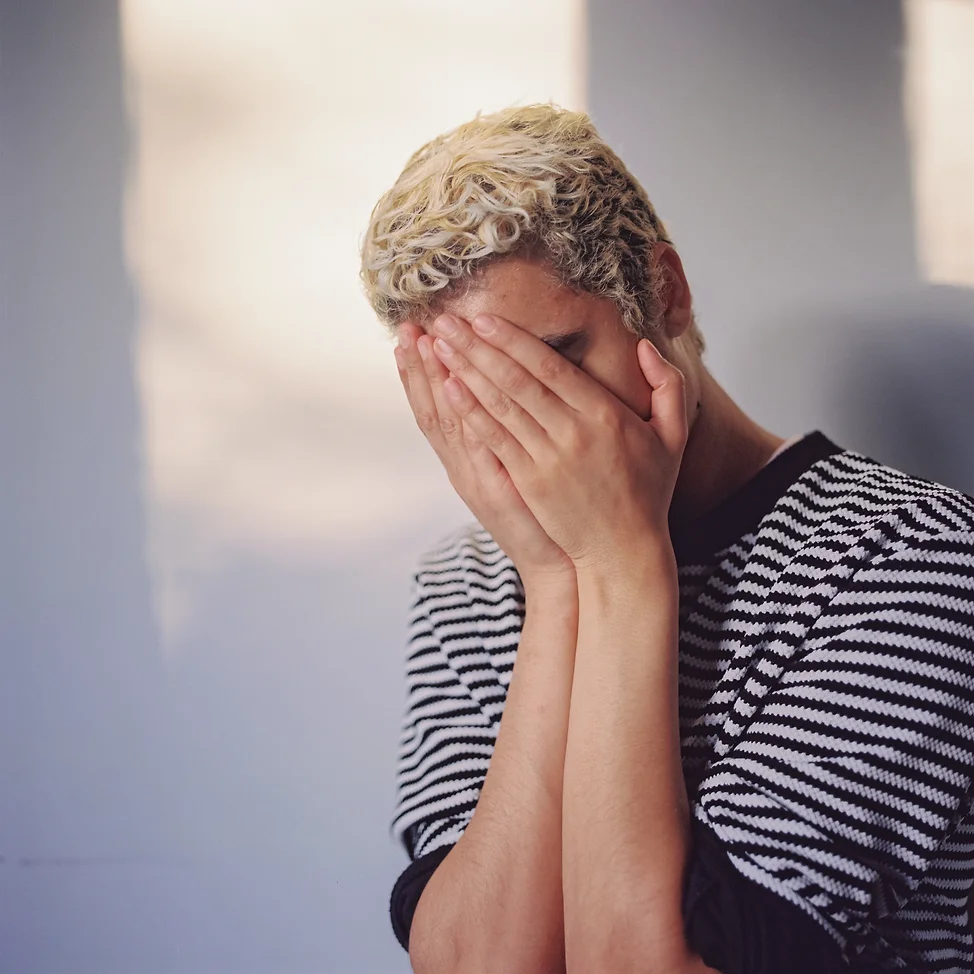 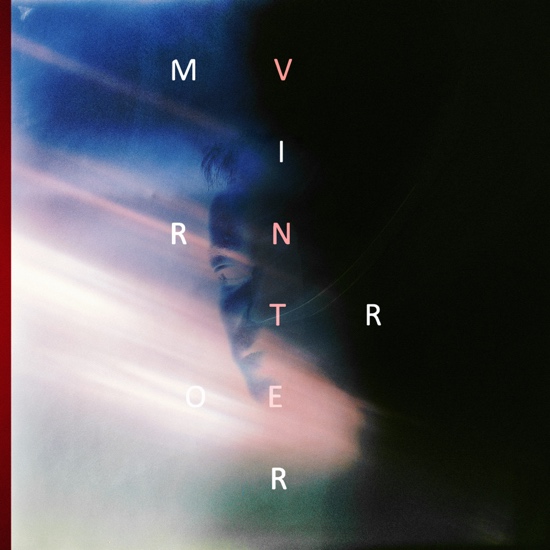 